AT39-03 R/V Atlantis 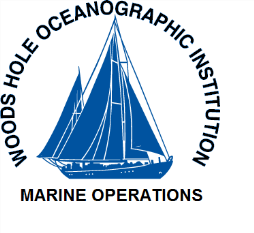 Pre-Cruise Meeting: Wednesday 7/19/17Port OfficeAgenda Items Mission Objectives:   1)         Recover the Argentine Basin Surface Mooring, GA01SUMO-000032)         Recover the Argentine Basin Profiler Mooring, GA02HYPM-000033)         Recover the Argentine Basin Profiler Mooring, GA02HYPM-000024)         Recover the Argentine Basin Flanking Mooring A, GA03FLMA-000035)         Recover the Argentine Basin Flanking Mooring B, GA03FLMB-000036)         Recover glider (#364) that is adrift7)         Conduct ship vs buoy meteorological comparisons at the Surface Mooring sites.8)         Conduct CTD casts with water sampling at the recovery sites, including glider (except GA02HYPM-00002 to avoid entanglement with broken mooring).9)         Ancillary projects include the deployments of 8 Argo floats and 2 drifters. Launch locations are TBD at the time of this writing, but are not to impact the work for OOI.  Science Activities Five mooring ops (4 subsurface, one surface). Moorings are full depth (~5,200 m). One subsurface mooring has failed and dragging ops may be needed.Acoustic communications will be important to establish status of moorings by talking to acoustic releases and to instruments on the mooring line at each mooring.CTD casts with water samples will be done at each mooring (except failed one) to establish validation/calibration of subsurface instruments prior to recovery. One CTD cast will go down to ~5000m.Comparison between meteorological and oceanographic (ADCP, TSG, CO2, fluorometer, etc) measurements from the ship and the surface buoy (SUMO 3). Will require ship to hove to 1/2 nm downwind of buoy for ~ 24 hours.Recovery of glider that drifted away from OOI mooring array. CTD cast prior to recovery is desired.Launching 8 Argo floats during transit.Launching 2 surface drifters during transit.Agenda Items:  Chief Scientist: Sebastien Bigorre: Chief ScientistWoods Hole Oceanographic Institution Clark 210A, MS#29 Woods Hole, Ma. USA 02543 +1 508 289 2686 sbigorre@whoi.edu Identify operating area:   Argentine Basin Lat/Lon: 42° 0.0′ S / 42° 0.0′ W Depth Range: 3000 / 5200  Voyage Info: Nov21  22 - 23:  Mobe onto RV Atlantis Nov 24 - Dec 11:  Arg. Basin cruise Dec 12 - 13:  Demobe RV AtlantisSchedule Notes:  Science Personnel can move into their rooms Nov 23Science party (size) : 8-11Pre-cruise and Administrative: Financial responsibility: WHOI Project Number Personnel forms due: to kray@whoi.edu *Forms should be kept confidential, and sent only to the address specified New forms not needed if participant has been to sea on WHOI ships recentlyBerthing Plan:  Complete and remit to ecaporelli@whoi.edu  Any Special Food Requirements? (Kosher, Allergy, Vegetarian, etc) Scientific Support General Duties of Marine Technician :  SSSG Technicians (WHOI SSSG) Alison Heater, Catie Graver Please Note: WHOI sssg techs are not watch standers, and are not part of the science party. If specialized/dedicated techs are required to run operations or equipment, they must be added to your science party. WHOI general use equipment required for cruise: Shipboard Equipment 12 kHz Pinger for Wire Use ADCP 75 kHz Bathymetry System 12 kHz Bathymetry System 3.5 kHz  Deionized Water System Multibeam  Navigation - Heading Navigation - Position Science Underway Seawater System Sippican XBT System (Mark 21) Shipboard Communication Basic Internet access via HiSeasNet CTD/Water Sampling 911+ Rosette 24-position, 10-liter bottle Rosette with dual T/C sensors Biospherical underwater PAR (1000m depth limit) with reference Surface PAR SBE43 oxygen sensor Wet Labs C*Star transmissometer (660nm wavelength) Wet Labs ECO-AFL fluorometer Wet Labs FLNTURTD Combination Flourometer and Turbidity Sensor Science Party will work with D. Wellwood to bring Titrator and SalinometerMET Sensors Barometric Pressure Air temperature Relative Humidity Wind speed and direction Short Wave Solar Radiation	Sample Storage Climate Controlled Walk-in Freezer -70°C 3.2 cu. ft. ea. Freezer -70°C 25 cu. ft. Winches CTD Winch with .322" Electro-mechanical wire Mooring / TSE winch Other Portable Winch Trawl Winch with 9/16th trawl wire Winch Notes: Other portable winch is OOI LEBUS winch.  This  has been on Atlantis before.TSE is back up winch. Wire use and application CTD Winch with .322" Electro-mechanical wire Trawl Winch with 9/16th trawl wire Winch Notes: 9/16" wire for dragging only. - IF neededShipboard Administrative Items: Science/Ship Operations : Instrument Deployment / Recovery Procedures:   Over boarding Equipment (ISM) Vans: 3 – Rigging van, Ragtop, StorageNight Operations: Yes Small Boat Operations: no only if needed for Glider recovery or issuesDeck Safety – Safety Shoes  Lab Safety – PPE  Hazardous Material:  Yes Radiological: No Please Submit MSDS electronically to R/V Atlantis Chief Mate. chmate@atlantis.whoi.edu  Policies: (speed, departure/arrival times, moving aboard, etc.)  11kts  Ship Departs in the morning on day of departure and arrives in the morning on day of arrival.Communication (voice, fax, e-mail, Blog) Logistics [Notes] 1. Shipping gear to and from vessel Load list Customs 4455 Forms Is this cruise or any equipment on board Classified, Secret or considered sensitive by the Federal Government?  Berthing plan: 24 bunks available  Shipping:  Ample time should be scheduled for shipping to Uruguay and clearing gear to be loaded onto the ship.  The following should be considered when shipping:Avoid shipping hazmat if possible and load in US portCheck with the agent if there are restrictions with shipping household items, clothing or publications before shipping.Ensure your gear arrives 2 weeks prior to the mobilization date with additional time needed for holiday periods. Properly fill out all customs paperwork and work with your shipping department/shipper to confirm all manifests and documents are completed. Work with a professional shipping department or freight forwarder Address in Montevideo and Barbados: -Please confirm shipping address with Port Office and local agent before shipping containers and airshipments. Master R/V Atlantis Attn: Sebastien BigorreIN TRANSIT Post-Cruise: Actions departing ship (Clean rooms, remove items from chemical van) UNOLS cruise evaluation [Chief Scientist & Master] Reports to foreign government/State Department [required for work in EEZs] Data delivery [shipboard]  USB Hard drive. Data archiving policy All data on a WHOI Cruise Data Distribution (which includes all underway data) will, by default be considered publicly available once a copy of it has been delivered to the chief scientist at the end of the cruise. Please review the Cruise Assignment of Data Access Protection As of January 1, 2011, the default treatment for underway data from Woods Hole Oceanographic Institution (WHOI) research vessels is: Cruise data files are copied by a WHOI SSSG Technician to the distribution media. One copy is delivered to the cruise Chief Scientist, the other is delivered to WHOI's Data Library and Archives. Please note that the distribution of cruise data to other scientist is the responsibility of the Chief Scientist. The default access status for the cruise instrument datasets is that they will be immediately accessible by the public. If something other than this default protection is desired, the Chief Scientist must assign alternate protection as indicated below. For cruises funded by the National Science Foundation ,the maximum protection is two years, for non-NFS cruises, other guidelines may apply. WHOI maintains a local copy of the cruise shipboard data distribution at its Data Library and Archives, which also honors access moratorium periods. If the cruise Chief Scientist wishes to modify the data protection assignments made in this pre-cruise document upon cruise completion, they should contact the WHOI Data Library and Archives at dla@whoi.edu, or the SSSG Data Manager at sssgdatamgr@whoi.edu 